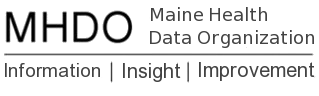 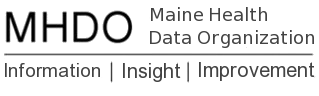 Working Draft: Ad-Hoc Consumer Advisory GroupLast Updated: 1/20/2016January 22, 2016Topic: Welcome and Agenda SettingReview:The purpose of the group and the road mapCMS Cycle IV objectives for CompareMaineMHDO  priorities for upcoming 2.0 and 3.0 releases of CompareMaine Review of feedback from CompareMaine survey and contact formDiscussionDifferent paths or data displays for different audiences like consumers and professionalsThe best way to display multiple cost components of a procedures (for example, facility charges, professional charges)March 2016Topic: Data DisplayReview: Current surgical procedures on CompareMaineThe new procedures that will be added to CompareMaine in 2.0 releaseThe concerns raised by hospitals and Insurance Companies regarding the current way costs are displayed.Planned enhancements made to site as part of 2.0 releaseDiscussionInclusion of the number of times a procedure was performed in the data displaySummary of issues regarding the reporting of Physical Therapy and how best to explain on CompareMaineMay 2016Topic: New Types of Data & Provider Types ReviewCurrent Facility TypesRequest to add individual providers to CompareMaine-challenges and opportunitiesDiscussionOptions for including cost estimates for dental procedures Additional quality measure to considerJuly 2016Topic: CompareMaine 3.0ReviewUpcoming enhancements Screen shots of changesDiscussionPros and cons of 3.0Recommendation on best approachSeptember 2016Topic: CompareMaine 3.0 ReviewProgress to dateRemaining items to considerDiscussionTo be determined based on work done since previous meetingOctober 2016 (tentative)Topic: Celebrate Achievements and Discuss Next StepsReviewThe launch of CompareMaine 3.0The work accomplished by the groupDiscussionNext Steps